Publicado en Barcelona el 13/08/2020 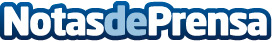 AleaSoft: La ola de calor mantiene altos los precios de los mercados eléctricos europeosLa ola calor está manteniendo la demanda de electricidad alta incluso en una época de poca laboralidad como es agosto. Algunos países como Reino unido están batiendo récords de temperaturas sostenidas, y varios países han registrado aumentos de la demanda por encima del 10%. Por su lado, las renovables no han tenido un comportamiento uniforme en todos los países y tanto la eólica como la fotovoltaica han registrado aumentos o descensos según el país, por lo que no han logrado contener los altos preciosDatos de contacto:Alejandro Delgado900 10 21 61Nota de prensa publicada en: https://www.notasdeprensa.es/aleasoft-la-ola-de-calor-mantiene-altos-los_1 Categorias: Internacional Nacional Finanzas Sector Energético http://www.notasdeprensa.es